Brain Overview
Dr. Gary Mumaugh – Campbellsville UniversityCoverings of the Brain and Spinal CordTwo protective coverings Outer covering is bone; cranial bones encase the brain and vertebrae encase the spinal cord Inner covering is the meninges; the meninges of the cord continue inside the spinal cavity beyond the end of the spinal cord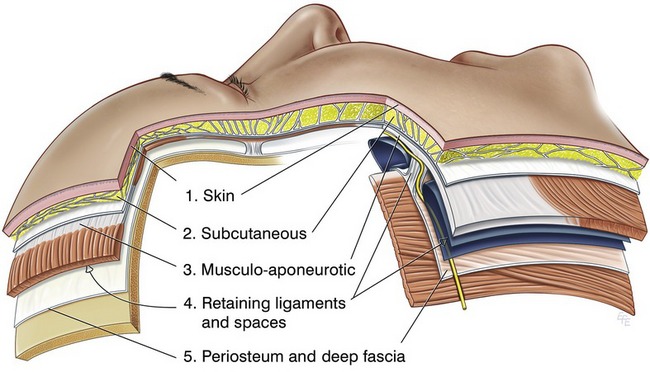 Protection of the BrainScalp - 5 layersSkull - Encloses and protects the brain and special sensesMeningeal Protection  - CSF provides cushion for brain and is a shock absorber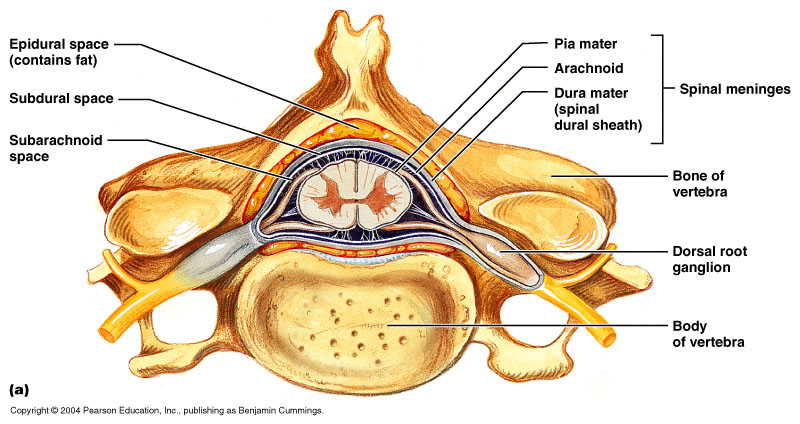 Protection of the Spinal Cord - Vertebral Column Protects spinal cordArticulates with the head, rib, pectoral and pelvic girdles Points of attachment for muscles Avenue for vertebral arteriesMeninges of Vertebra and Spinal Cord – Dura MaterThe outermost layer of the meninges, directly underneath the bones of the skullThick, tough and does not stretchDura has two connective tissue sheets: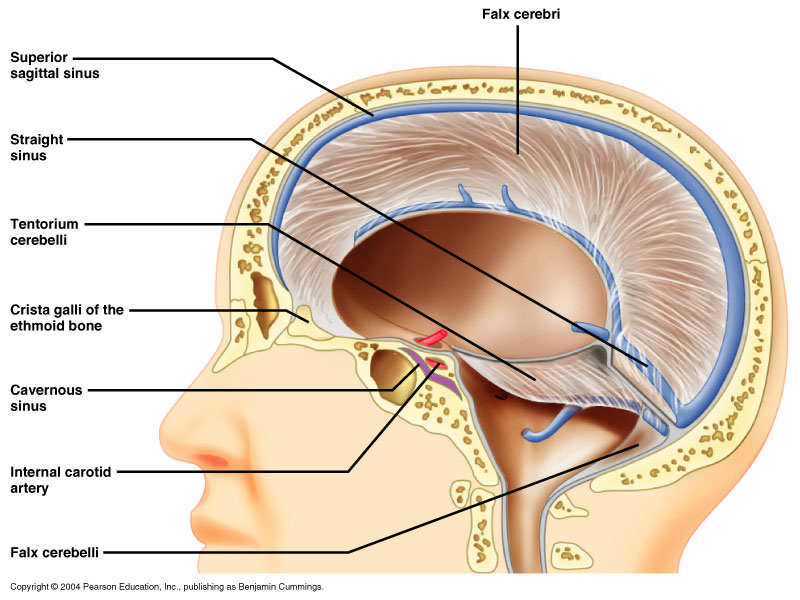 Periosteal layer – lines the inner surface of the bones of the cranium.Meningeal layer – deep to the periosteal layer inside the cranial cavity. It is the only layer present in the vertebral column.Between the two layers are dural venous sinuses which will drain the blood from the brain into the jugular veins.In some areas within the skull, the dura mater folds inwards as separates the parts of the brain and anchors it.Falx cerebri separates the two hemispheres and anchors to the crista galliFalx cerebelli separates the two parts of cerebellumTentorium cerebelli separates the cerebellum from the cerebrum.Meninges of Vertebra and Spinal Cord – Arachnoid MembraneDelicate, cobweblike layer between the dura mater and pia mater and is avascularUnderneath the arachnoid is a space known as the sub-arachnoid space. It contains cerebral spinal fluid, which acts to cushion the brain.Small projections of arachnoid mater into the dura (known as arachnoid granulations) allow CSF to re-enter the circulation via the dural venous sinusesMeninges of Vertebra and Spinal Cord – Pia MaterInnermost, transparent layer; adheres to the outer surface of the brain and spinal cordIt is very thin, and tightly adhered to the surface of the brain and spinal cord. It is the only covering to follow the contours of the brain (the gyri and fissures).Like the dura mater, it is highly vascularized, with blood vessels perforating through the membrane to supply the underlying neural tissue.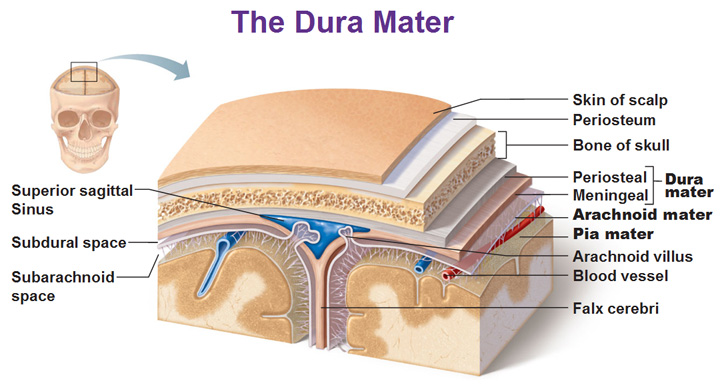 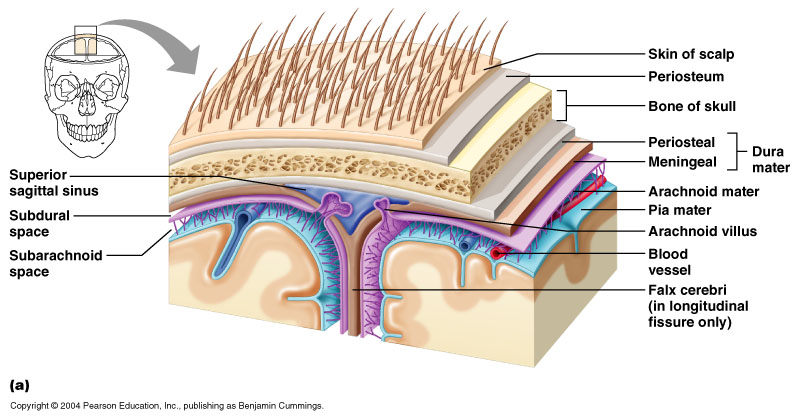 Spaces between the meningesEpidural spaceBetween the dura mater and inside the bony covering of the spinal cord; contains a supporting cushion of fat and other connective tissues Subdural spaceBetween the dura and arachnoid; contains lubricating serous fluidSubarachnoid spaceBetween the arachnoid and pia mater; contains a significant amount of cerebrospinal fluid (CSF)Cerebral Spinal FluidCSF continually flows through and around the CNSdriven by its own pressure, beating of ependymal cilia, and pulsations of the brain produced by each heartbeatcerebrospinal fluid (CSF) – clear, colorless liquid that fills the ventricles and canals of CNS  - small amount of CSF fills the central canal of the spinal cordbrain produces and absorbs 500 mL/day100 – 160 mL normally present at one timeproduction begins with the filtration of blood plasma through brain capillariesFunctions of CSFbuoyancyallows brain to attain considerable size without being impaired by its own weightif it rested heavily on floor of cranium, the pressure would kill the nervous tissueprotectionprotects the brain from striking the cranium when the head is joltedshaken child syndrome and concussions do occur from severe joltingchemical stabilityflow of CSF rinses away metabolic wastes from nervous tissue and homeostatically regulates its chemical environmentnutrition to the cord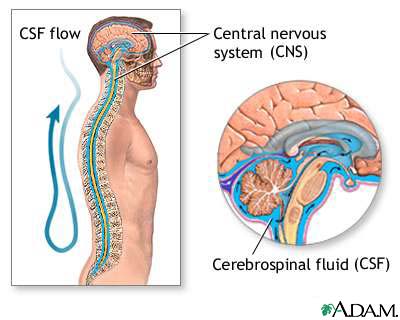 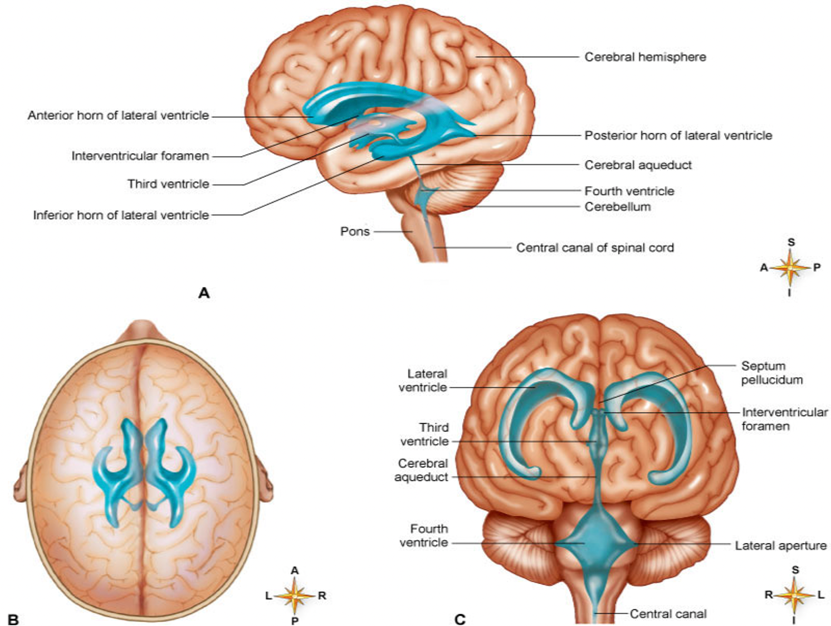 HydrocephalusExcess fluid within the cranial vault, subarachnoid space, or both3 mechanisms for hydrocephalusOver secretion of CSF: rareImpaired absorption of CSF: many ways, anything that raises venous pressureObstruction of CSF pathways: due to tumor of fibrosisBrain Directional Terms and Landmarksrostral - toward the foreheadcaudal - toward the spinal cordbrain weighs about 1600 g (3.5 lb) in  men, and 1450 g in womenthree major portions of the brain - cerebrum, cerebellum, brainstem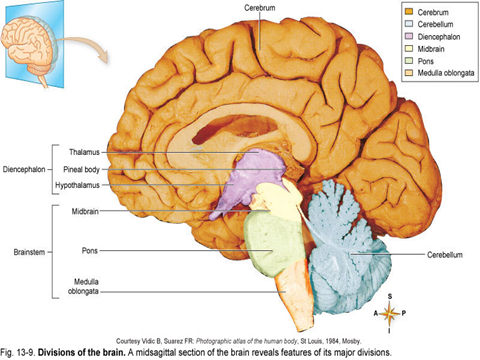 Brain FunctionsInterprets  sensationsDetermines perception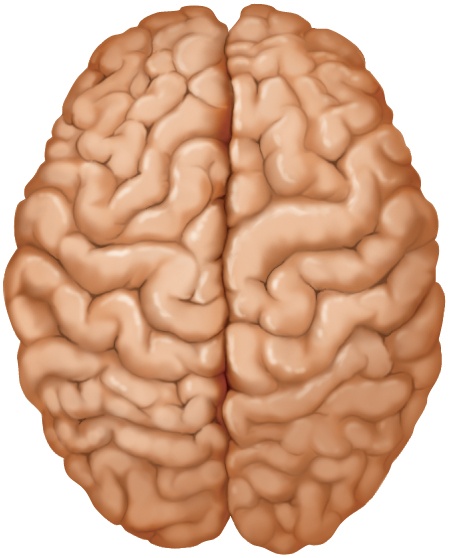 Stores memoryReasoningMakes decisionsCoordinates muscular movementsRegulates visceral activitiesDetermines personalitiesCerebrum80-85% of brain volumelongitudinal fissure – deep groove that separates cerebral hemispheresgyri - thick foldssulci - shallow groovescorpus callosum – thick nerve bundle at bottom of longitudinal fissure that connects hemispheresTwo cerebral hemispheres divided by longitudinal fissureconnected by white fibrous tract the corpus callosumgyri and sulci – increases amount of cortex in the cranial cavitygyri increases surface area for information processing capabilitysome sulci divide each hemisphere into lobes named for the cranial bones that overly themGeneral Functions of the CerebrumInterpreting impulsesInitiating voluntary movementsStoring information as memoryRetrieving stored informationReasoningSeat of intelligence and personalityFunctions of Cerebrum - Lobesfrontal lobevoluntary motor functions motivation, foresight, planning, memory, mood, emotion, social judgment, and aggressionparietal lobereceives and integrates general sensory information, taste and some visual processingoccipital lobeprimary visual center of braintemporal lobeareas for hearing, smell, learning, memory, and some aspects of vision  and emotioninsula (hidden by other regions)understanding spoken language, taste and sensory information from visceral receptors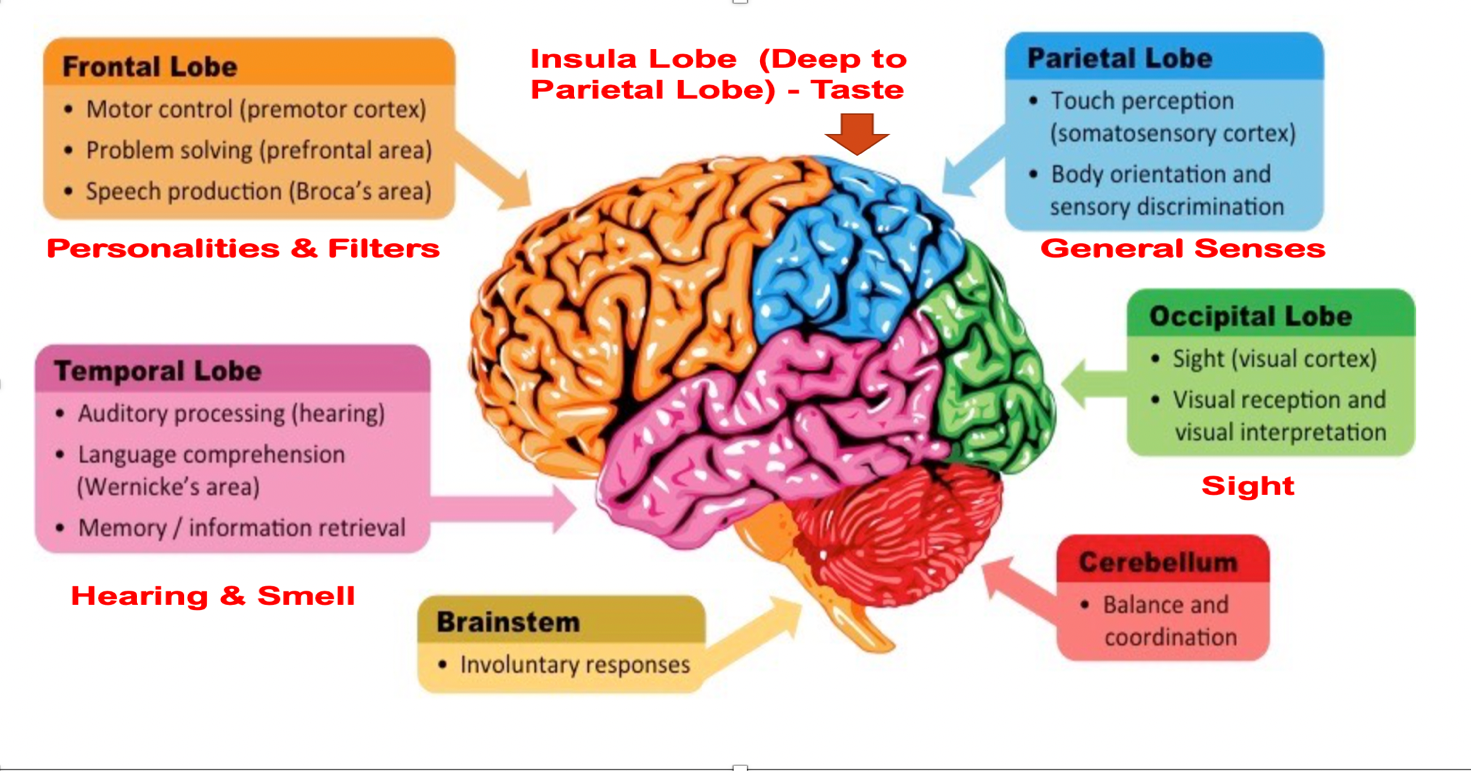 Brain – Cerebral CortexSensory functions of the cortexSomatic senses: sensations of touch, pressure, temperature, proprioception, and similar perceptions that require complex sensory organsCortex contains a somatic sensory map of the bodyInformation sent to primary sensory areas is relayed to sensory association areas and other parts of the brainThe sensory information is compared and evaluated, and the cortex integrates separate bits of information into whole perceptionsMotor functions of the cortexFor normal movements to occur, many parts of the nervous system must functionIs the region of the cerebral cortex involved in the planning, control, and execution of voluntary movements. Classically, the motor cortex is an area of the frontal lobe located in the posterior precentral gyrus immediately anterior to the central sulcus.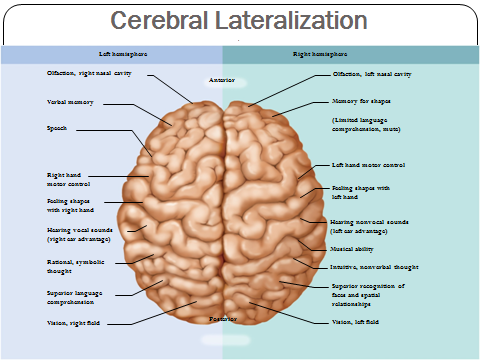 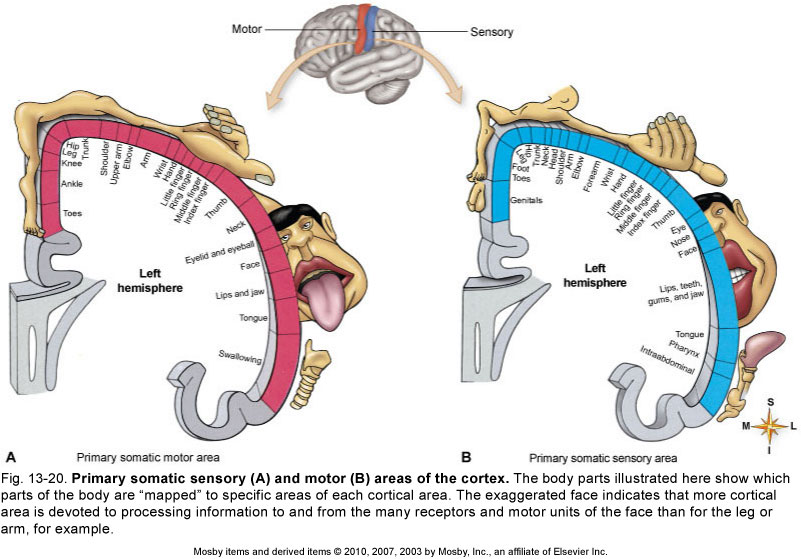 Cerebral Lateralizationcerebral lateralization – the difference in the structure and function of the cerebral hemispheresleft hemisphere - categorical hemispherespecialized for spoken and written languagesequential and analytical reasoning (math and science)right hemisphere - representational hemisphereperceives information in a more integrated holistic way musical and artistic skillcomparison of sights, sounds, smells, and tastelateralization develops with agemales exhibit more lateralization than females and suffer more functional loss  when one hemisphere is damagedConsciousnessState of awareness of one’s self, one’s environment, and other human beings Depends on excitation of cortical neurons by impulses conducted to them by the reticular activating systemTwo current concepts about the reticular activating systemFunctions as arousal system for the cerebral cortexFunctioning is crucial for maintaining consciousnessCognitioncognition – the range of mental processes by which we acquire and use knowledgesuch as sensory perception, thought, reasoning, judgment, memory, imagination, and intuitionassociation areas of cerebral cortex constitutes about 75% of all brain tissuestudies of patients with brain lesions, cancer, stroke, and trauma yield information on cognitionparietal lobe association area – perceiving stimulitemporal lobe association area – identifying stimuliagnosia – inability to recognize, identify, and name familiar objectsprosopagnosia – person cannot remember familiar faces	Memoryinformation management requireslearning – acquiring new informationmemory – information storage and retrievalforgetting – eliminating trivial information; as important as rememberingamnesia – defects in declarative memory – inability to describe past eventsprocedural memory – ability to tie your shoesanterograde amnesia – unable to store new informationretrograde amnesia – cannot recall things they knew before the injuryhippocampus – important memory-forming centerdoes not store memoriesmemory consolidation – the process of “teaching the cerebral cortex” until a long-term memory is establishedlong-term memories are stored in various areas of the cerebral cortexcerebellum – helps learn motor skillsamygdala - emotional memory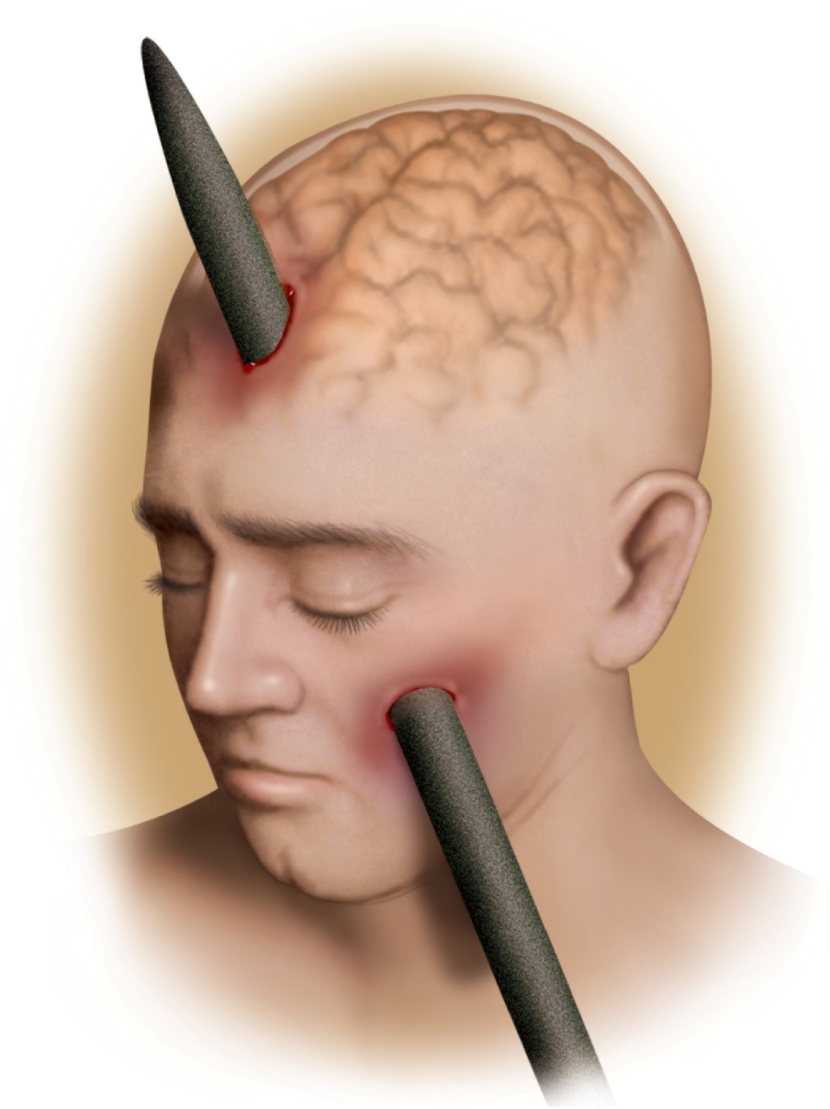 Lobotomy of Phineas Gagesevere injury with metal rod                                              injury to the ventromedial region of both frontal lobesextreme personality change fitful, irreverent, grossly profane, opposite of previous personalityprefrontal cortex functions planning, moral judgment, and emotional control
Emotionprefrontal cortex  - seat of judgment, intent, and control over expression of emotionsfeelings come from hypothalamus and amygdalaamygdala receives input from sensory systemsrole in food intake, sexual behavior, and drawing attention to stimulione output goes to hypothalamus influencing somatic and visceral motor systems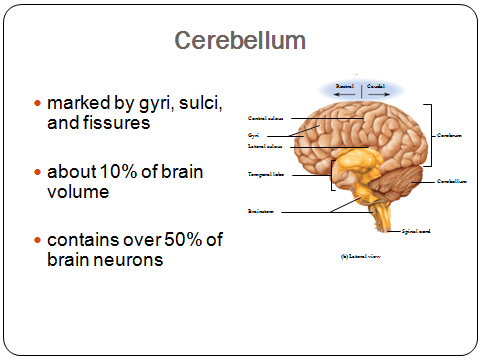 other output to prefrontal cortex important in controlling expression of emotionsbehavior  shaped by learned associations between stimuli, our responses to them, and the reward or punishment that resultsCerebellummarked by gyri, sulci, and fissuresabout 10% of brain volumecontains over 50% of brain neurons
Structure of the CerebellumSecond largest part of the brain; contains more neurons than the rest of the nervous systemLocated just below the posterior portion of the cerebrumGray matter makes in cortex & white matter  interiorInternal white matter: composed of short and long tractsShorter tracts conduct impulses from cerebellar cortex to interior of the cerebellumLonger tracts conduct impulses to and from the cerebellumDentate nucleiImportant pair of cerebellar nuclei, one in each hemisphereNuclei connected with thalamus and motor areas of the cerebral cortex by tracts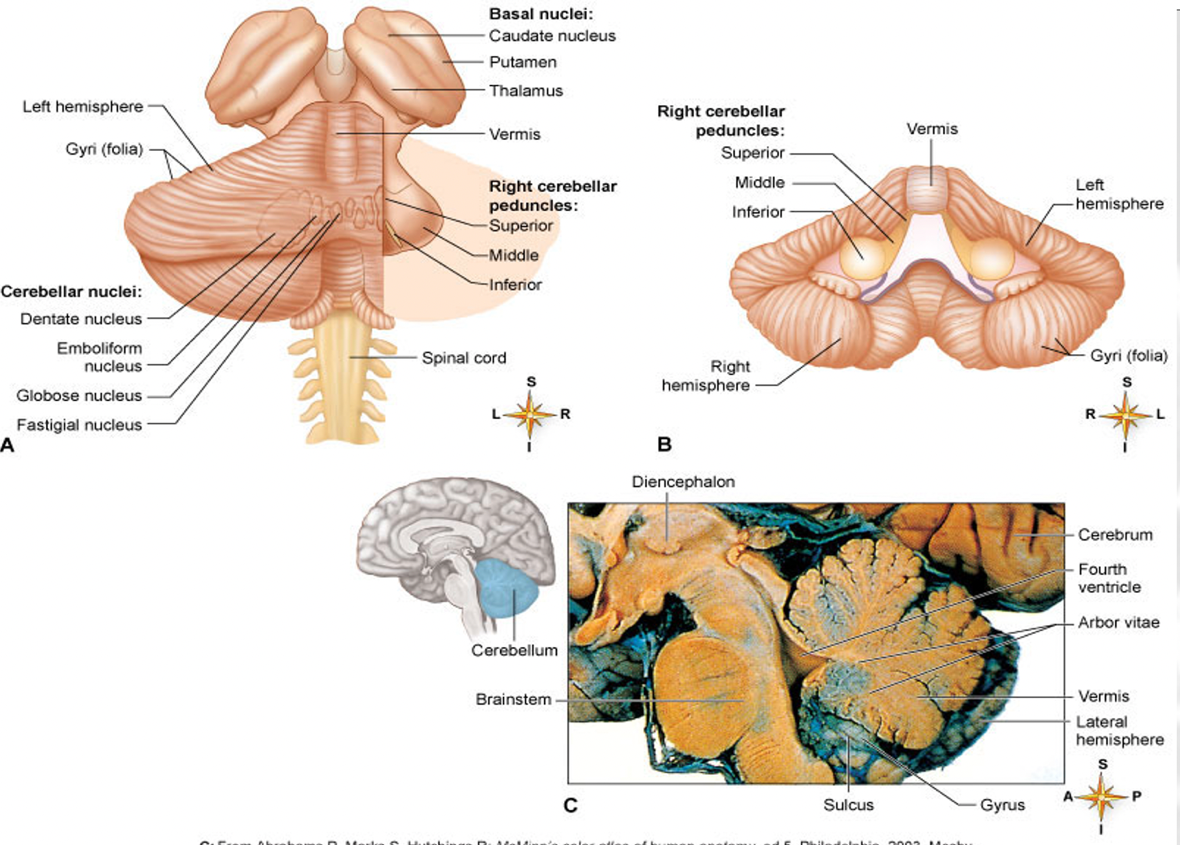 Brainstemmajor componentsdiencephalonmidbrainponsmedulla oblongataStructures of the Brainstem 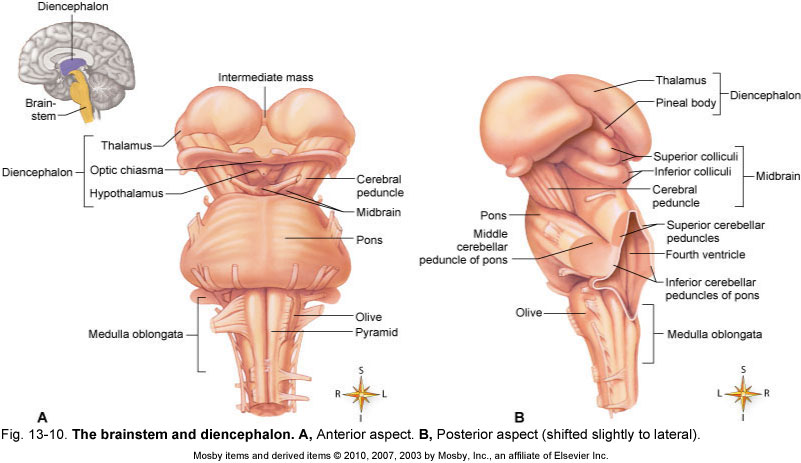 Medulla oblongataLowest part of the brainstemPart of the brain that attaches to spinal cord; located just above the foramen magnumComposed of white matter and a network of gray and white matter called the reticular formation networkPonsLocated above the medulla and below the midbrainComposed of white matter and reticular formationMidbrainLocated above the pons and below the cerebrumComposed of white tracts and reticular formationFunctions of the BrainstemPerforms sensory, motor, and reflex functionsImportant sensory tracts that pass through the brainstemSensory tracts terminate in the brainstemNuclei in medulla contain reflex centersVital importance: cardiac, vasomotor, and respiratory centersNonvital reflexes: vomiting, coughing, sneezing, etc.Pons contains reflexes mediated by fifth, sixth, seventh, and eighth cranial nerves and pneumotaxic centers that help regulate respiration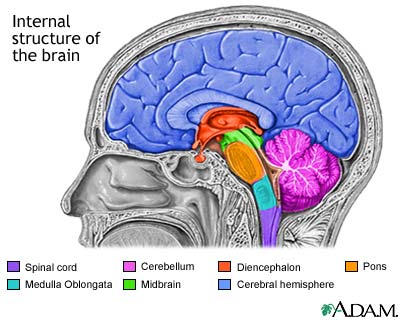 Thalamusovoid mass on each side of the brain perched at the superior end of the brainstem beneath the cerebral hemispherecomposed of at least 23 nuclei the “gateway to the cerebral cortex” – nearly all input to the cerebrum passes by way of synapses in the thalamic nuclei, filters information on its way to cerebral cortexplays key role in motor control by relaying signals from cerebellum to cerebrum involved in the memory and emotional functions of the limbic system 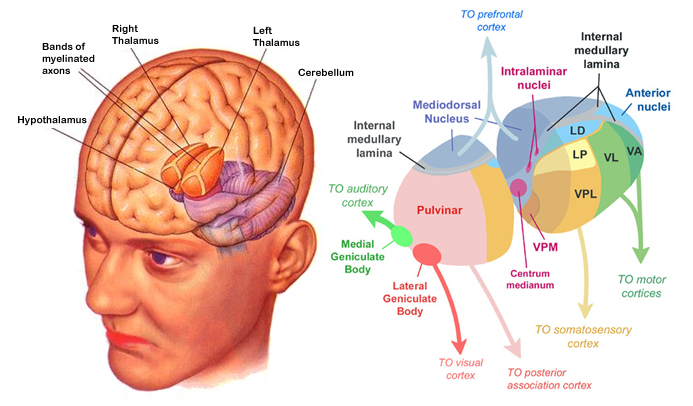 Hypothalamusextends anteriorly to optic chiasm and posteriorly to the paired mammillary bodiesinfundibulum – a stalk that attaches the pituitary gland to the hypothalamusmajor control center of autonomic nervous system and endocrine systemplays essential roll in homeostatic regulation of all body systemsFunctions of Hypothalamic Nucleihormone secretioncontrols anterior pituitaryregulates growth, metabolism, reproduction ,and stress responsesautonomic effectsmajor integrating center for the autonomic nervous systeminfluences heart rate, blood pressure, gastrointestinal secretions and motility, and othersHypothalamusFunctions of Hypothalamic Nucleithermoregulationhypothalamic thermostat monitors body temperatureactivates heat-loss center when temp is too highactivates heat-promoting center when temp is too lowfood and water intake hunger and satiety centers monitor blood glucose and amino acid levelsproduce sensations of hunger and satietythirst center monitors osmolarity of the bloodrhythm of sleep and wakingcontrols 24 hour circadian rhythm of activitymemoryemotional behavior anger, aggression, fear, pleasure, and contentment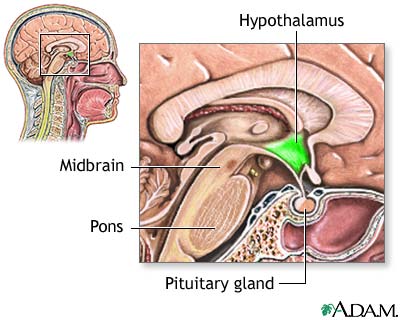 Pineal glandLocated just above the corpora quadrigemina of the midbrainInvolved in regulating the body’s biological clock Produces melatonin as a “timekeeping” hormoneMelatonin is made from the neurotransmitter serotoninLevels increase when sunlight is absent and decrease when sunlight is present, thus regulating the circadian (daily) biologic clock Melatonin is the “sleep hormone”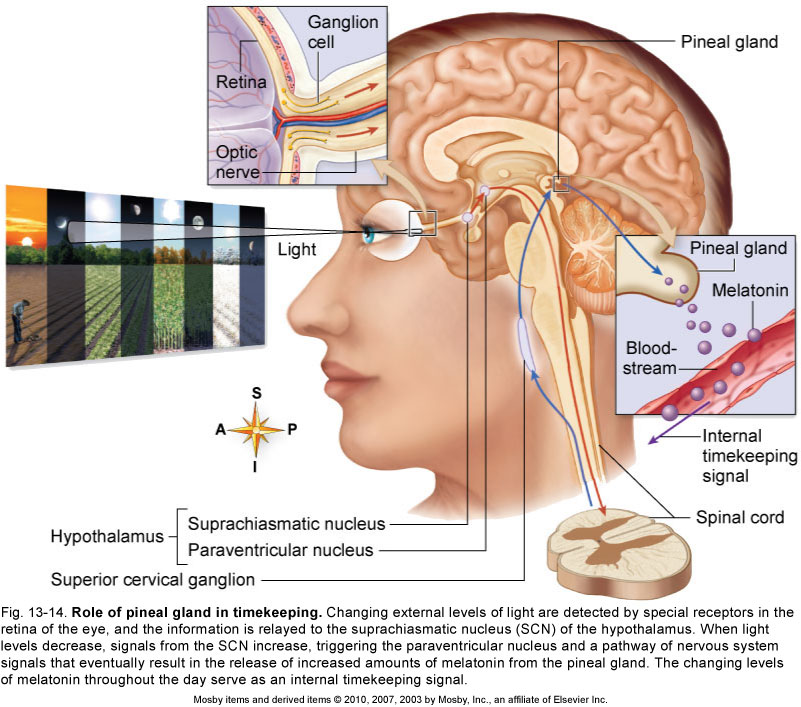 Male BrainFemale BrainBetter at single tasksBetter at multitaskingShorter attention spanBetter attention spanBetter at spatial processing and sensorimotor speedBetter with word memory and verbal abilitiesBetter memory of thingsBetter memory of facesWhen getting lost, tends to use N,S,E, WWhen getting lost, tends to use landmarks